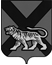 ТЕРРИТОРИАЛЬНАЯ ИЗБИРАТЕЛЬНАЯ КОМИССИЯ ГОРОДА СПАССКА-ДАЛЬНЕГОР Е Ш Е Н И Е30.10.2015			                г. Спасск-Дальний			    № 413/119О Перечне и формах документов, представляемых избирательными объединениями в территориальнуюизбирательную комиссиюгорода Спасска-Дальнего, при проведении досрочных выборов депутатов Думы городского округа Спасск-Дальний, по единому избирательному округу,назначенных на 20 декабря 2015 годаВ соответствии со статьей 27 Избирательного кодекса Приморского края территориальная  избирательная комиссия города Спасска-ДальнегоРЕШИЛА:1. Одобрить Перечень документов, представляемых избирательными объединениями в территориальную избирательную комиссию города Спасска-Дальнего при проведении досрочных выборов депутатов Думы городского округа Спасск-Дальний по единому избирательному округу (приложение № 1).2. Утвердить форму списка кандидатов в Думы городского округа Спасск-Дальний, выдвинутого избирательным объединением (приложение № 2).3. Рекомендовать избирательным объединениям представлять документы, предусмотренные Избирательным кодексом Приморского края, в территориальную избирательную комиссию города Спасска-Дальнего, используя формы согласно приложениям к Перечню.4. Разместить настоящее решение на официальном сайте городского округа Спасск-Дальний в разделе «ТИК» в информационно-коммуникационной сети Интернет.Председатель комиссии						         С. А. ЧеревиковаСекретарь комиссии							         Е. Г. БондаренкоПЕРЕЧЕНЬдокументов, представляемых избирательными объединениями в территориальную избирательную комиссию города Спасска-Дальнегопри проведении досрочных выборов депутатов Думы городского округа Спасск-Дальний по единому избирательному округу1. Документы, представляемые уполномоченным представителем избирательного объединения в территориальную избирательную комиссию города Спасска-Дальнего для заверения списка кандидатов1.1. Список кандидатов на бумажном носителе и в машиночитаемом виде (приложение № 2 к настоящему решению);1.2. Заявление каждого кандидата, включенного в список кандидатов, в письменной форме о согласии баллотироваться в составе списка кандидатов с обязательством в случае его избрания прекратить деятельность, несовместимую со статусом депутата (приложение № 1 к Перечню);1.3. Список уполномоченных представителей избирательного объединения, уполномоченных представителей избирательного объединения по финансовым вопросам (до 20 человек) (приложение № 2 к Перечню);1.4. Письменное заявление каждого из перечисленных в списке лицо согласии быть уполномоченным представителем, уполномоченным представителем по финансовым вопросам (приложение № 3 к Перечню).1.5. Решение съезда (конференции), собрания избирательного объединения либо решение органа, уполномоченного на то съездом (конференцией), собранием избирательного объединения, о назначении не более 20 уполномоченных представителей, в том числе уполномоченных представителей по финансовым вопросам (приложение № 4 к Перечню);1.6. Решение съезда политической партии (конференции или общего собрания ее регионального отделения, общего собрания иного структурного подразделения, а в случаях, предусмотренных Федеральным законом "О политических партиях", - коллегиального постоянно действующего руководящего органа политической партии или ее регионального отделения) о выдвижении списка кандидатов; (приложение № 5 к Перечню);1.7. Нотариально удостоверенная копия документа о государственной регистрации избирательного объединения, выданного федеральным органом исполнительной власти, уполномоченным на осуществление функций в сфере регистрации общественных объединений, а если избирательное объединение не является юридическим лицом, - также решение о его создании. Указанные документы могут быть заверены в порядке, установленном уставом политической партии;1.8. Копия паспорта (отдельных страниц паспорта, определённых постановлением Центральной избирательной комиссии Российской Федерации от 4 июня 2014 года № 233/1478-6 «Об определении страниц паспорта гражданина Российской Федерации, копии которых представляются в избирательные комиссии при выдвижении (самовыдвижении) кандидатов, списка кандидатов») либо копия документа, заменяющего паспорт гражданина, каждого из кандидатов.В соответствии с указанным постановлением к представляемому в территориальную избирательную комиссию города Спасска-Дальнего заявлению выдвинутого лица о согласии баллотироваться прилагаются копии следующих страниц паспорта гражданина:второй страницы паспорта, на которой предусмотрено указание сведений об органе, выдавшем основной документ, удостоверяющий личность гражданина Российской Федерации, дате выдачи, коде подразделения, личном коде, а также проставление личной подписи;третьей страницы паспорта, на которой предусмотрено указание сведений о фамилии, имени, отчестве, поле, дате рождения и месте рождения, а также наличие фотографии;пятой страницы паспорта, на которой предусмотрено указание сведений (отметок) о регистрации гражданина по месту жительства и снятии его м регистрационного учёта, а при наличии соответствующих отметок на других страницах – также всех страниц паспорта, содержащих отметки (возможность проставления отметок предусмотрена на шестой, седьмой, восьмой, девятой, одиннадцатой, двенадцатой страницах паспорта);восемнадцатой девятнадцатой страниц паспорта, на которых предусмотрено указание сведений (отметок) о ранее выданных основных документах, удостоверяющих личность гражданина Российской Федерации на территории (за пределами территории) Российской Федерации;1.9. Копия документа, подтверждающего указанные в заявлении о согласии баллотироваться сведения о профессиональном образовании каждого из кандидатов;1.10. Справка с основного места работы либо копия трудовой книжки, либо выписка из трудовой книжки, либо иные документы каждого из кандидатов для подтверждения сведений об основном месте работы или службы, о занимаемой должности, а при отсутствии основного места работы или службы – копии документов, подтверждающих сведения о роде занятий, то есть о деятельности кандидата, приносящей ему доход, или о статусе неработающего кандидата (пенсионер, безработный, учащийся (с указанием наименованияучебного заведения), домохозяйка, временно неработающий) (п. 42 ст. 2 Избирательного кодекса Приморского края). Копия трудовой книжки заверяется в территориальной избирательной комиссии города Спасска-Дальнего или работодателем кандидата в установленном порядке;1.11. Справка из законодательного (представительного) органа государственной власти, представительного органа муниципального образования об осуществлении полномочий депутата на непостоянной основе (представляется кандидатами, являющимися депутатами);1.12. Сведения о размере и об источниках доходов каждого кандидата, а также об имуществе, принадлежащем кандидату на праве собственности (в том числе совместной собственности), о вкладах в банках, ценных бумагах (по форме согласно 1 к Федеральному закону «Об основных гарантиях избирательных прав и права на участие в референдуме граждан Российской Федерации»);1.13. Подписанный  уполномоченным лицом политической партии, иного общественного объединения либо уполномоченным лицом соответствующего структурного подразделения политической партии, иного общественного объединения документ о принадлежности к политической партии, иному общественному объединению и статусе в нём кандидата, если кандидат указал такие сведения в заявлении о согласии баллотироваться;1.14. Официально заверенный постоянно действующим руководящим органом политической партии, ее регионального отделения или иного структурного подразделения список граждан, включенных в список кандидатов и являющихся членами данной политической партии (приложение № 6 к Перечню);1.15. Документ, подтверждающий согласование с соответствующим органом политической партии кандидатур, выдвигаемых в качестве кандидатов, если такое согласование предусмотрено уставом политической партии;1.16. Нотариально удостоверенная копия соглашения, предусмотренная пунктом 1.1 статьи 26 Федерального закона "О политических партиях", (в случаях включения в список кандидатов кандидатур, предложенных общественным объединением, не являющимся политической партией или его структурным подразделением);1.17. Официально заверенный постоянно действующим руководящим органом политической партии, ее регионального отделения или иного структурного подразделения список граждан, предложенных общественным объединением, не являющимся политической партией, или ее структурными подразделениями, в случае включения их в список кандидатов на основании соглашения, предусмотренного пунктом 1.1 статьи 26 Федерального закона «О политических партиях»;1.18. Избирательное объединение вправе также представить свою эмблему, описание которой содержится в его уставе.2. Документы, представляемые в территориальную избирательную комиссию города Спасска-Дальнего для регистрации доверенных лиц 2.1. Представление избирательного объединения о назначении доверенных лиц в случае выдвижения списка кандидатов (до 10 человек) (приложение № 7 к Перечню);2.2. Заявления граждан о согласии быть доверенными лицами избирательного объединения (приложение № 8 к Перечню);2.3. Приказ (распоряжение) об освобождении от исполнения служебных обязанностей на период осуществления полномочий доверенного лица – в отношении лиц, находящихся на государственной или муниципальной службе.3. Документы, представляемые уполномоченным представителем избирательного объединения, выдвинувшего список кандидатов,в территориальную избирательную комиссию города Спасска-Дальнего для регистрации3.1. Заявление о регистрации списка кандидатов на основании документов, представленных при выдвижен6ии списка кандидатов (в случае если  в соответствии с частью 2 статьи 46 Избирательного кодекса Приморского края сбор подписей не производился);3.2. Подписные листы с подписями избирателей, собранными в поддержку выдвижения списка кандидатов (представляются в случае, если в поддержку выдвижения списка кандидатов осуществлялся сбор подписей). Подписные листы представляются в сброшюрованном и пронумерованном виде (по форме, установленной Приложением № 7 к Избирательному кодексу Приморского края);3.2. Протокол об итогах сбора подписей избирателей на бумажном носителе в двух экземплярах (представляется в случае, если в поддержку выдвижения списка кандидатов осуществлялся сбор подписей избирателей) (приложение № 14).4. Документы, представляемые в территориальную избирательную комиссию города Спасска-Дальнегопри выбытии кандидатов из списка кандидатов, отзыве списка кандидатов4.1. В случае отказа кандидата, выдвинутого в составе списка кандидатов, от дальнейшего участия в выборах в составе списка кандидатов – письменное заявление о снятии своей кандидатуры (приложение № 9 к Перечню);4.2. В случае исключения кандидата из списка кандидатов – решение уполномоченного на то органа избирательного объединения, указанного в уставе политической партии (приложение № 10 к Перечню);4.3. В случае отзыва списка кандидатов – решение органа избирательного объединения (принявшего решение о выдвижении списка кандидатов) об отзыве списка кандидатов, оформленное протоколом (либо иным документом) (приложение № 11 к Перечню).5. Документы, представляемые уполномоченным представителем избирательного объединения в территориальную избирательную комиссию города Спасска-Дальнего при назначении члена избирательной комиссии с правом совещательного голоса5.1. Решение уполномоченного органа избирательного объединения, выдвинувшего зарегистрированного кандидата (зарегистрированных кандидатов), список кандидатов, о назначении члена территориальной избирательной комиссии города Спасска-Дальнего с правом совещательного голоса (приложение № 12 к Перечню);5.2. Письменное согласие гражданина Российской Федерации на назначение членом избирательной комиссии с правом совещательного голоса (приложение № 13 к Перечню).ЗаявлениеДаю согласие ________________________________________________________________________________________________________________________________________________(наименование избирательного объединения)баллотироваться кандидатом в депутаты Думы городского округа Спасск-Дальний в составе списка кандидатов.В случае избрания депутатом Думы городского округа Спасск-Дальний обязуюсь в пятидневный срок с момента извещения меня об избрании депутатом Думы городского округа Спасск-Дальний  прекратить деятельность, не совместимую со статусом депутата Думы городского округа Спасск-Дальний, и представить в территориальную избирательную комиссию города Спасска-Дальнего копию приказа (иного документа) об освобождении меня от обязанностей, не совместимых со статусом депутата Думы городского округа Спасск-Дальний, либо копию документа, удостоверяющего подачу в установленный срок заявления об освобождении от указанных обязанностей.О себе сообщаю следующие сведения:_________________________________________________________________________________,               (фамилия, имя, отчество)дата рождения   ___ __________  ____ года, место рождения _____________________________, день              месяц                  годадрес места жительства _____________________________________________________________( наименование субъекта Российской Федерации, района, города,_________________________________________________________________________________,иного населенного пункта, улицы, номер дома и квартиры)вид документа_____________________________________________________________________		(паспорт или документ, заменяющий паспорт гражданина Российской Федерации)данные документа, удостоверяющего личность____________________________________(серия, номер паспорта или документа, заменяющего паспорт гражданина Российской Федерации)выдан________________________________________________________________(дата выдачи, наименование или код органа, выдавшего паспорт или документ, заменяющий паспорт гражданина Российской Федерации)ИНН___________________________________,  гражданство ______________________________,(идентификационный номер налогоплательщика (при наличии)                    профессиональное образование ______________________________________________________	                                                                               сведения о профессиональном образовании (при наличии) с указанием организации, осуществляющей _________________________________________________________________________________,образовательную деятельность, года ее окончания и реквизитов документа об образовании и о квалификации)_________________________________________________________________________________,(основное место работы или службы, занимаемая должность(в случае отсутствия основного места работы или службы - род занятий)_________________________________________________________________________________,(сведения об осуществлении полномочий депутата на непостоянной основе и наименование соответствующего представительного органа)_________________________________________________________________________________, (принадлежность кандидата к политической партии либо иному общественному объединению и статус в данной политической партии, общественном объединении)_________________________________________________________________________________.(сведения о судимости кандидата, в случае, если у кандидата имелась или имеется судимость; если судимость снята или погашена, также сведения о дате снятия или погашения судимости)Контактные телефоны ___________________                   «_____» ____________ 20___ годаПримечания.1. Заявление оформляется в рукописном или машинописном виде на бумажном носителе. При этом фамилия, имя, отчество, подпись кандидата и дата ставятся собственноручно.2. Данные о месте рождения и об адресе места жительства указываются в соответствии с паспортом или документом, заменяющим паспорт гражданина Российской Федерации. При этом адрес места жительства должен включать в себя наименование субъекта Российской Федерации, района, города, иного населенного пункта, улицы, номера дома, корпуса и квартиры в соответствии с подпунктом 5 статьи 2 Федерального закона от 12 июня 2002 года № 67-ФЗ «Об основных гарантиях избирательных прав и права на участие в референдуме граждан Российской Федерации».3.В строке «вид документа» указывается паспорт или один из документов, заменяющих паспорт гражданина Российской Федерации в соответствии с подпунктом 16 статьи 2 Федерального закона от 12 июня 2002 года № 67-ФЗ «Об основных гарантиях избирательных прав и права на участие в референдуме граждан Российской Федерации».4. По желанию кандидата указываются его принадлежность к политической партии либо не более чем к одному иному общественному объединению, зарегистрированному не позднее чем за один год до дня голосования в установленном законом порядке, и свой статус в этой политической партии, этом общественном объединении при условии представления вместе с заявлением документа, подтверждающего указанные сведения и подписанного  уполномоченным лицом политической партии, иного общественного объединения либо уполномоченным лицом соответствующего подразделения политической партии, иного общественного объединения.5. Сведения о судимости приводятся с указанием номера (номеров) и наименования (наименований) статьи (статей) Уголовного кодекса Российской Федерации, на основании которой (которых) был осужден кандидат, а также статьи (статей) Уголовного кодекса, принятого в соответствии с Основами уголовного законодательства Союза ССР и союзных республик, статьи (статей) закона иностранного государства, если кандидат был осужден в соответствии с указанными законодательными актами за деяния, признаваемыепреступлением действующим Уголовным кодексом Российской Федерации (подпункт 58 статьи 2 Федерального закона от 12 июня 2002 года № 67-ФЗ «Об основных гарантиях избирательных прав и права на участие в референдуме граждан Российской Федерации»).Приложение № 2к Перечню документов, представляемых избирательными объединениями в территориальную избирательную комиссию города Спасска-Дальнего при проведении досрочных выборов депутатов Думы городского округа Спасск-Дальний по единому избирательному округуСПИСОКуполномоченных представителей, уполномоченных представителей по финансовым вопросам ___________________________________________________________________________________________________________,(наименование избирательного объединения)выдвинувшего список кандидатов в депутаты Думы городского округа Спасск-ДальнийПодписывается уполномоченным лицом (лицами)в соответствии с документами политической партии.МП(если избирательное объединение является юридическим лицом)Заявлениео согласии на назначение уполномоченным представителем 
(уполномоченным представителем по финансовым вопросам)В соответствии со статьей 36 Избирательного кодекса Приморского края я, _____________________________________________________________________________,(фамилия, имя, отчество)даю согласие на назначение меня уполномоченным представителем(уполномоченным представителем по финансовым вопросам)_____________________________________________________________________________(наименование избирательного объединения)О себе сообщаю следующие сведения:дата рождения ______ ____________ ______ года,                                                    (число)                (месяц)_____________________________________________________________________________,
(вид документа, серия и номер паспорта или документа, заменяющего паспорт гражданина, и дата его выдачи)адрес места жительства_________________________________________________________,
                                                        (наименование субъекта Российской Федерации, района, города, иного населенного пункта, улицы, номера дома и квартиры)основное место работы или службы, род занятий________________________________________(наименование основного места работы или службы, занимаемая должность
____________________________________________________________________________________,
(в случае отсутствия основного места работы или службы – род занятий))контактный телефон __________________________________________________________________.    (подпись)                                                                                                          (фамилия, инициалы)ПРОТОКОЛ (ВЫПИСКА ИЗ ПРОТОКОЛА)
съезда (конференции, общего собрания)____________________________________________________________________________(наименование избирательного объединения)Повестка дня:О назначении уполномоченных представителей, уполномоченных представителей по финансовым вопросам избирательного объединения, выдвинувшего список кандидатов в депутаты Думы городского округа Спасск-Дальний.Слушали: О назначении уполномоченных представителей, уполномоченных представителей по финансовым вопросам избирательного объединения, выдвинувшего список кандидатов в депутаты Думы городского округа Спасск-Дальний.Выступили: …Решили: В соответствии со статьями 36, 41 Избирательного кодекса Приморского края назначить уполномоченных представителей, уполномоченных представителей по финансовым вопросам__________________________________________________________________ (наименование избирательного объединения)при проведении выборов депутатов Думы городского округа Спасск-Дальний:1. ______________________________________________________________________фамилия, имя, отчестводата рождения ______ ____________ __________ года,                                                     (число)                      (месяц)                                  _____________________________________________________________________________,
                                           (вид документа, серия и номер паспорта или документа, заменяющего паспорт гражданина, и дата его выдачи)адрес места жительства_________________________________________________________,
  (наименование субъекта Российской Федерации, района, города, иного населенного пункта, улицы, номера дома и квартиры)основное место работы или службы, род занятий________________________________________(наименование основного места работы или службы, занимаемая должность
____________________________________________________________________________________.
(в случае отсутствия основного места работы или службы – род занятий))вид полномочий_______________________________________________________________
Результаты голосования: «За»____ чел., «Против»___ чел.2. …     20.Подписывается уполномоченным лицом (лицами)в соответствии с документами политической партии.МП(если избирательное объединение является юридическим лицом)ПРОТОКОЛ (ВЫПИСКА ИЗ ПРОТОКОЛА)
съезда (конференции, общего собрания) ____________________________________________________________________(наименование избирательного объединения)Повестка дня:О выдвижении списка кандидатов в депутаты Думы городского округа Спасск-Дальний. 1. Слушали: О выдвижении кандидатовв депутаты Думы городского округа Спасск-Дальний в составе общей части списка кандидатов.Выступили: …Решили: В соответствии со статьями 37, 41 Избирательного кодекса Приморского края и на основании протокола счетной комиссии съезда (конференции, общего собрания) от ___ _____________ _____ года о результатах тайного голосования выдвинуть список кандидатов в депутаты Думы городского округа Спасск-Дальний в количестве_____:человек в следующем порядке размещения в нем кандидатов:ОБЩАЯ ЧАСТЬ1. ______________________________________________________________________(фамилия, имя, отчество)дата рождения ______ ____________ __________, место рождения_____________________  (день)                     (месяц)        (год)_____________________________________________________________________________,
(вид документа, серия и номер паспорта или документа, заменяющего паспорт гражданина, и дата его выдачи, наименование или код органа, выдавшего паспорт, или документ, заменяющий паспорт гражданина)адрес места жительства_________________________________________________________,
(наименование субъекта Российской Федерации, района, города, иного населенного пункта, улицы, номера дома и квартиры)основное место работы или службы, род занятий________________________________________(наименование основного места работы или службы, занимаемая должность
____________________________________________________________________________________.
(в случае отсутствия основного места работы или службы – род занятий))образование___________________________________________________________________,(уровень образования)_____________________________________________________________________________
                     (сведения об осуществлении полномочий депутата на непостоянной основе с указанием наименования представительного органа)___________________________________________________________________________________________________________________________                                                                                     (сведения о неснятой и непогашенной судимости) 2. … 5.ТЕРРИТОРИАЛЬНАЯ ГРУППА_______________________________________________________________(наименование территориальной группы)….17.…Результаты голосования: «За» - ________ чел., «Против» - _________чел._________________________________               ______________        __________________(должность)                                                                                      (подпись)                            (инициалы, фамилия)Подписывается уполномоченным лицом (лицами) в соответствии с документами политической партии.МП избирательного объединения(если избирательное объединение является юридическим лицом)СПИСОКграждан, включенных в список кандидатов в депутаты Думы городского округа Спасск-Дальний, выдвинутыйи являющихся членами _______________________________________________________                                                                                                (наименование политической партии)________________________________________________________          (фамилия, имя, отчество, дата  рождения кандидата)……Приложение № 7к Перечню документов, представляемых избирательными объединениями в территориальную избирательную комиссию города Спасска-Дальнего  при проведении досрочных выборов депутатов Думы городского округа Спасск-Дальнийпо единому избирательному округуПредставлениео назначении доверенных лицВ соответствии с частями 1 и 2 статьи 51 Избирательного кодекса Приморского края, ________________________________________________________________________,(наименование избирательного объединения)выдвинувшее список кандидатов, (кандидата (кандидатов) по одномандатному избирательному округу (одномандатным избирательным округам)) в депутаты Думы городского округа Спасск-Дальний, представляет следующих назначенных доверенных лиц для их регистрации: 1. ______________________________________________________________________фамилия, имя, отчестводата рождения ______ ____________ __________ года,                                                     (число)                      (месяц)                                  основное место работы или службы, род занятий_______________________________________________________________________                                                                                                                                                   (наименование основного места работы или службы, занимаемая должность
__________________________________________________________________________________________________________________________________________________________.
(в случае отсутствия основного места работы или службы – род занятий))контактный телефон _________________________________________________________________2. …     Приложение: Заявления каждого доверенного лица о согласии осуществлять указанную деятельность на ____ листах.«_____» ____________ 20_____ годаПодписывается уполномоченным лицом (лицами) в соответствии с документами политической партии.МП(если избирательное объединение является юридическим лицом)Приложение № 8к Перечню документов, представляемых избирательными объединениями в территориальную избирательную комиссию города Спасска-Дальнего  при проведении досрочных выборов депутатов Думы городского округа Спасск-Дальний по единому избирательному округуЗаявлениео согласии на назначение доверенным лицомВ соответствии со статьей 51 Избирательного кодекса Приморского края я, ____________________________________________________________________________,(фамилия, имя, отчество доверенного лица)даю согласие на назначение меня доверенным лицом  ____________________________________________________________________________(наименование избирательного объединения)О себе сообщаю следующие сведения: дата рождения ______ ____________ ______ года,                                                    (число)                (месяц)основное место работы или службы, род занятий_______________________________________________________________________                                                                                                                                                   (наименование основного места работы или службы, занимаемая должность
__________________________________________________________________________________________________________________________________________________________,
(в случае отсутствия основного места работы или службы – род занятий))адрес места жительства _____________________________________________________________________________(наименование субъекта РФ, района, города, иного населенного пункта, улицы, номера дома, квартиры)контактный телефон _____________________________________________________________________________.Подтверждаю соблюдение мною ограничений, предусмотренных пунктом 2 статьи 43 Федерального закона «Об основных гарантиях избирательных прав и права на участие в референдуме граждан Российской Федерации» и частью 4 статьи 51 Избирательного кодекса Приморского края.                             (подпись)                                                                                                                                        (фамилия, инициалы)Приложение № 9к Перечню документов, представляемых избирательными объединениями в территориальную избирательную комиссию города Спасска-Дальнего  при проведении досрочных выборов депутатов Думы городского округа Спасск-Дальнийпо единому избирательному округуЗаявлениеВ соответствии со статьей 47 Избирательного кодекса Приморского края я снимаю свою кандидатуру кандидата в депутаты Думы городского округа Спасск-Дальний в составе списка кандидатов, выдвинутого __________________________________________________________________(наименование избирательного объединения)в связи с________________________________________________________(указать вынуждающие к тому обстоятельства, при их наличии)_____  ____________ 20       годаПриложение № 10к Перечню документов, представляемых избирательными объединениями в территориальную избирательную комиссию города Спасска-Дальнего  при проведении досрочных выборов депутатов Думы городского округа Спасск-Дальнийпо единому избирательному округуРЕШЕНИЕ_______________________________________________________________________(наименование уполномоченного органа избирательного объединения)В соответствии со статьей 47 Избирательного кодекса Приморского края и на основании __________________________________________________________(указать пункты из устава политической партии)исключить из списка кандидатов, заверенного (зарегистрированного) территориальной избирательной комиссией города Спасска-Дальнего(решение от ____ _________ 20____ года № _______ ), следующего(их) кандидата(ов): _____________________________________________________________________(фамилия, имя, отчество)Подписывается уполномоченным лицом (лицами) в соответствии с документами политической партии.МП(если избирательное объединение является юридическим лицом)Приложение № 11к Перечню документов, представляемых избирательными объединениями в территориальную избирательную комиссию города Спасска-Дальнего  при проведении досрочных выборов депутатов Думы городского округа Спасск-Дальнийпо единому избирательному округуПРОТОКОЛ (ВЫПИСКА ИЗ ПРОТОКОЛА)
съезда (конференции, собрания) избирательного объединения __________________________________________________________________                                                                                          (наименование избирательного объединения)Повестка дня: Об отзыве списка кандидатов.Слушали: Об отзыве списка кандидатов в депутаты Думы городского округа Спасск-Дальний.Выступили: …Решили: В соответствии со статьей 47 Избирательного кодекса Приморского края и на основании протоколов счетной комиссии съезда (конференции, собрания) от ________________ _____ года о результатах тайного голосования отозвать список кандидатов в депутаты Думы городского округа Спасск-Дальний, выдвинутый ______________________________________________________________________________(наименование избирательного объединения)Результаты голосования: «За»____ чел., «Против»___ чел.Подписывается уполномоченным лицом (лицами) в соответствии с документами политической партии.МП(если избирательное объединение является юридическим лицом)Приложение № 12к Перечню документов, представляемых избирательными объединениями в территориальную избирательную комиссию города Спасска-Дальнего  при проведении досрочных выборов депутатов Думы городского округа Спасск-Дальнийпо единому избирательному округуРЕШЕНИЕ_______________________________________________________________________(наименование уполномоченного органа избирательного объединения)В соответствии с частью 18 статьи 31 Избирательного кодекса Приморского края назначить членом территориальной избирательной комиссии города Спасска-Дальнегос правом совещательного голоса от избирательного объединения_______________________________________________________________________(наименование избирательного объединения)____________________________________________________________________________(фамилия, имя, отчество кандидата)_______________ года рождения,               (год)основное место работы или службы, род занятий_________________________________________________________________________                                                                                                                                                   (наименование основного места работы или службы, занимаемая должность
_______________________________________________________________________________________________________________________________________________________________,
(в случае отсутствия основного места работы или службы – род занятий))адрес места жительства_________________________________________________________.
(наименование субъекта Российской Федерации, района, города, иного населенного пункта, улицы, номера дома и квартиры)Подтверждаю об отсутствии ограничений и запретов, не совместимых со статусом члена избирательной комиссии с правом совещательного голоса, установленных частью 19 статьи 31 Избирательного кодекса Приморского края.Подписывается уполномоченным лицом (лицами) в соответствии с документами политической партии.МП(если избирательное объединение является юридическим лицом)Приложение № 13к Перечню документов, представляемых избирательными объединениями в территориальную избирательную комиссию города Спасска-Дальнего  при проведении досрочных выборов депутатов Думы городского округа Спасск-Дальний по единому избирательному округуВ___________________________________________                          (наименование избирательного объединения)от __________________________________________(фамилия, имя, отчество в родительном падеже)Заявлениео согласии на назначение членом избирательной комиссиис правом совещательного голосаВ соответствии с частью 18 статьи 31 Избирательного кодекса Приморского края я, _________________________________________________________________,(фамилия, имя, отчество)даю согласие на назначение меня членом территориальной избирательной комиссии города Спасска-Дальнего с правом совещательного голоса избирательным объединением __________________________________________________________________(наименование избирательного объединения)О себе сообщаю следующие сведения:год рождения ______________, основное место работы или службы, род занятий _______________________________________________________________________(наименование основного места работы или службы, занимаемая должность_______________________________________________________________________,(в случае отсутствия основного места работы или службы – род занятий))адрес места жительства___________________________________________________,(наименование субъекта Российской Федерации, района, города, иного населенного пункта, улицы, номера дома и квартиры)контактный телефон ____________________________________________________.Подтверждаю отсутствие ограничений и запретов, не совместимых со статусом члена избирательной комиссии с правом совещательного голоса, установленных частью 19 статьи 31 Избирательного кодекса Приморского края.__________________        __________________________________                      (подпись)		                  (инициалы, фамилия)_____  ____________ 20_____ годаПриложение № 14к Перечню документов, представляемых избирательными объединениями в территориальную избирательную комиссию города Спасска-Дальнего  при проведении досрочных выборов депутатов Думы городского округа Спасск-Дальнийпо единому избирательному округуПРОТОКОЛоб итогах сбора подписей избирателейв поддержку выдвижения списка кандидатовв депутаты Думы ГО Спасск-Дальний, выдвинутого ____________________________________________________________ (наименование избирательного объединения)СПИСОК КАНДИДАТОВ1в депутаты Думы городского округа Спасск-Дальний, выдвинутый_____________________________________________________________________________(наименование избирательного объединения)Общая часть1.____________________________________________________________________________(фамилия, имя, отчество)дата рождения   ___ __________  ____ года,       место рождения ______________________,день              месяц                     годместо жительства _________________________________________________________(наименование субъекта Российской Федерации, района, города,_____________________________________________________________________________,иного населенного пункта)_____________________________________________________________________________(основное место работы или службы, занимаемая должность, в случае отсутствия основного места работы или службы - род занятий)_____________________________________________________________________________,(сведения об осуществлении полномочий  депутата на непостоянной основе и наименование представительного органа)_____________________________________________________________________________, (принадлежность кандидата к политической партии либо иному общественному объединению и статус в данной политической партии, общественном объединении)2_____________________________________________________________________________.(сведения о судимости)32. …Территориальная группа_____________________________________________(наименование территориальной группы)4Приложение № 1к решению территориальной избирательной комиссии города Спасска-Дальнего от 30.10.2015 года № 413/119Приложение № 1к Перечню документов, представляемых избирательными объединениями в территориальную избирательную комиссию города Спасска-Дальнего при проведении досрочных  выборов депутатов Думы городского округа Спасск-Дальний по единому избирательному округуВ территориальную избирательную комиссию  города Спасска-Дальнегоот кандидата в депутаты Думы городского округа Спасск-Дальний______________________________________________(фамилия, имя, отчество в родительном падеже)В территориальную избирательную комиссию  города Спасска-Дальнегоот кандидата в депутаты Думы городского округа Спасск-Дальний______________________________________________(фамилия, имя, отчество в родительном падеже)В территориальную избирательную комиссию  города Спасска-Дальнегоот кандидата в депутаты Думы городского округа Спасск-Дальний______________________________________________(фамилия, имя, отчество в родительном падеже)подписьфамилия, инициалы  кандидата№ п/пФамилия, имя, отчествоДата рожденияСерия и номер паспорта или документа, заменяющего паспорт гражданина,
и дата его выдачиОсновное место работы или службы, занимаемая должность
(в случае отсутствия основного места работы или службы - род занятий)Адрес места жительстваВид полномочийКонтактный телефон ___________________________(подпись)_______________________________________(инициалы, фамилия)Приложение № 3к Перечню документов, представляемых избирательными объединениями в территориальную избирательную комиссию города Спасска-Дальнего при проведении досрочных выборов депутатов Думы городского округа Спасск-Дальний по единому избирательному округу                    «_____» ______________ 20____ годаПриложение № 4к Перечню документов, представляемых избирательными объединениями в территориальную избирательную комиссию города Спасска-Дальнего при проведении досрочных выборов депутатов Думы городского округа Спасск-Дальний по единому избирательному округуместо проведения: ___________________________________место проведения: _____________________________________________________20      г.Число зарегистрированных делегатов (участников)              _________Число зарегистрированных делегатов (участников)              _________Число делегатов (участников), необходимое для принятия 
решения в соответствии с уставом политической партии     _________                                                                         Число делегатов (участников), необходимое для принятия 
решения в соответствии с уставом политической партии     _________                                                                         Приложение № 5к Перечню документов, представляемых избирательными объединениями в территориальную избирательную комиссию города Спасска-Дальнего при проведении досрочных выборов депутатов Думы городского округа Спасск-Дальний по единому избирательному округуместо проведения: ___________________________________место проведения: ____________________________________________________20    г.Число зарегистрированных делегатов (участников)              _________Число зарегистрированных делегатов (участников)              _________Число делегатов (участников), необходимое для принятия решения о выдвижении списка кандидатов в соответствии с уставом политической партии                                                                                    _________Число делегатов (участников), необходимое для принятия решения о выдвижении списка кандидатов в соответствии с уставом политической партии                                                                                    _________Приложение № 6к Перечню документов, представляемых избирательными объединениями в территориальную избирательную комиссию города Спасска-Дальнего при проведении досрочных выборов депутатов Думы городского округа Спасск-Дальний по единому избирательному округу(наименование избирательного объединения)(должность)(подпись)                               (инициалы, фамилия)Подписывается уполномоченным лицом (лицами) в соответствии с документами политической партии.МП избирательного объединения(если избирательное объединение является юридическим лицом)Втерриториальную избирательную комиссию города Спасска-Дальнегоот ____________________________________________(наименование избирательного объединения)(подпись)(инициалы, фамилия)                    _____  ______________ 20____ годаВ территориальную избирательную комиссию города Спасска-Дальнегоот кандидата (зарегистрированного кандидата), выдвинутого в составе списка кандидатов в депутаты Думы городского округа Спасск-Дальний________________________________________(наименование избирательного объединения)________________________________________(фамилия, имя, отчество кандидата в родительном падеже)подпись(инициалы, фамилия)______  ________________ 20_____ года     число                               месяцКоличество присутствующих ____________Количество членов уполномоченного органа, необходимое для принятия решения в соответствии с уставом ________(подпись)(инициалы, фамилия)место проведения: ___________________________________место проведения: _______________________________________ _____________20        года______  ________________ 20_____ года     число                               месяцКоличество присутствующих ____________Количество членов уполномоченного органа, необходимое для принятия решения в соответствии с уставом  ________№п/пНомер папкиКоличество подписных листовКоличество подписных листовКоличество подписей12334Итого:Уполномоченный представитель избирательного объединенияДата _____________________Уполномоченный представитель избирательного объединенияДата _____________________Уполномоченный представитель избирательного объединенияДата _____________________Уполномоченный представитель избирательного объединенияДата ___________________________________                  ___________________     (подпись)                          (инициалы, фамилия)______________                  ___________________     (подпись)                          (инициалы, фамилия)                        МПизбирательного объединения                        МПизбирательного объединения                        МПизбирательного объединения                        МПизбирательного объединенияПриложение № 2к решению территориальной избирательной комиссии города Спасска-Дальнегоот 30.10.2015 года № 416/119Уполномоченный представитель избирательного объединенияУполномоченный представитель избирательного объединенияУполномоченный представитель избирательного объединенияУполномоченный представитель избирательного объединения       (подпись)(инициалы, фамилия)(инициалы, фамилия)МПизбирательного объединения(если избирательное объединение является юридическим лицом)МПизбирательного объединения(если избирательное объединение является юридическим лицом)МПизбирательного объединения(если избирательное объединение является юридическим лицом)Примечания.1.Список кандидатов должен быть прошит, пронумерован (за исключением списка, составленного на одном листе), заверен подписью уполномоченного представителя избирательного объединения, а также печатью избирательного объединения.Список кандидатов должен быть прошит, пронумерован (за исключением списка, составленного на одном листе), заверен подписью уполномоченного представителя избирательного объединения, а также печатью избирательного объединения.Список кандидатов должен быть прошит, пронумерован (за исключением списка, составленного на одном листе), заверен подписью уполномоченного представителя избирательного объединения, а также печатью избирательного объединения.Список кандидатов должен быть прошит, пронумерован (за исключением списка, составленного на одном листе), заверен подписью уполномоченного представителя избирательного объединения, а также печатью избирательного объединения.Список кандидатов должен быть прошит, пронумерован (за исключением списка, составленного на одном листе), заверен подписью уполномоченного представителя избирательного объединения, а также печатью избирательного объединения.Список кандидатов должен быть прошит, пронумерован (за исключением списка, составленного на одном листе), заверен подписью уполномоченного представителя избирательного объединения, а также печатью избирательного объединения.Список кандидатов должен быть прошит, пронумерован (за исключением списка, составленного на одном листе), заверен подписью уполномоченного представителя избирательного объединения, а также печатью избирательного объединения.Список кандидатов должен быть прошит, пронумерован (за исключением списка, составленного на одном листе), заверен подписью уполномоченного представителя избирательного объединения, а также печатью избирательного объединения.2.По желанию кандидата указываются его принадлежность к политической партии либо не более чем к одному иному общественному объединению, зарегистрированному не позднее, чем за один год до дня голосования в установленном законом порядке, и свой статус в этой политической партии, этом общественном объединении при условии указания этих же сведений в заявлении о согласии баллотироваться и представлении вместе с заявлением документа, подтверждающего указанные сведения и официально заверенного постоянно действующим руководящим органом политической партии, ее регионального отделения или иного структурного отделения, иного общественного объединения либо уполномоченным на то уставом политической партии, иного общественного объединения постоянно действующим руководящим органом структурного подразделения политической партии, иного общественного объединения.По желанию кандидата указываются его принадлежность к политической партии либо не более чем к одному иному общественному объединению, зарегистрированному не позднее, чем за один год до дня голосования в установленном законом порядке, и свой статус в этой политической партии, этом общественном объединении при условии указания этих же сведений в заявлении о согласии баллотироваться и представлении вместе с заявлением документа, подтверждающего указанные сведения и официально заверенного постоянно действующим руководящим органом политической партии, ее регионального отделения или иного структурного отделения, иного общественного объединения либо уполномоченным на то уставом политической партии, иного общественного объединения постоянно действующим руководящим органом структурного подразделения политической партии, иного общественного объединения.По желанию кандидата указываются его принадлежность к политической партии либо не более чем к одному иному общественному объединению, зарегистрированному не позднее, чем за один год до дня голосования в установленном законом порядке, и свой статус в этой политической партии, этом общественном объединении при условии указания этих же сведений в заявлении о согласии баллотироваться и представлении вместе с заявлением документа, подтверждающего указанные сведения и официально заверенного постоянно действующим руководящим органом политической партии, ее регионального отделения или иного структурного отделения, иного общественного объединения либо уполномоченным на то уставом политической партии, иного общественного объединения постоянно действующим руководящим органом структурного подразделения политической партии, иного общественного объединения.По желанию кандидата указываются его принадлежность к политической партии либо не более чем к одному иному общественному объединению, зарегистрированному не позднее, чем за один год до дня голосования в установленном законом порядке, и свой статус в этой политической партии, этом общественном объединении при условии указания этих же сведений в заявлении о согласии баллотироваться и представлении вместе с заявлением документа, подтверждающего указанные сведения и официально заверенного постоянно действующим руководящим органом политической партии, ее регионального отделения или иного структурного отделения, иного общественного объединения либо уполномоченным на то уставом политической партии, иного общественного объединения постоянно действующим руководящим органом структурного подразделения политической партии, иного общественного объединения.По желанию кандидата указываются его принадлежность к политической партии либо не более чем к одному иному общественному объединению, зарегистрированному не позднее, чем за один год до дня голосования в установленном законом порядке, и свой статус в этой политической партии, этом общественном объединении при условии указания этих же сведений в заявлении о согласии баллотироваться и представлении вместе с заявлением документа, подтверждающего указанные сведения и официально заверенного постоянно действующим руководящим органом политической партии, ее регионального отделения или иного структурного отделения, иного общественного объединения либо уполномоченным на то уставом политической партии, иного общественного объединения постоянно действующим руководящим органом структурного подразделения политической партии, иного общественного объединения.По желанию кандидата указываются его принадлежность к политической партии либо не более чем к одному иному общественному объединению, зарегистрированному не позднее, чем за один год до дня голосования в установленном законом порядке, и свой статус в этой политической партии, этом общественном объединении при условии указания этих же сведений в заявлении о согласии баллотироваться и представлении вместе с заявлением документа, подтверждающего указанные сведения и официально заверенного постоянно действующим руководящим органом политической партии, ее регионального отделения или иного структурного отделения, иного общественного объединения либо уполномоченным на то уставом политической партии, иного общественного объединения постоянно действующим руководящим органом структурного подразделения политической партии, иного общественного объединения.По желанию кандидата указываются его принадлежность к политической партии либо не более чем к одному иному общественному объединению, зарегистрированному не позднее, чем за один год до дня голосования в установленном законом порядке, и свой статус в этой политической партии, этом общественном объединении при условии указания этих же сведений в заявлении о согласии баллотироваться и представлении вместе с заявлением документа, подтверждающего указанные сведения и официально заверенного постоянно действующим руководящим органом политической партии, ее регионального отделения или иного структурного отделения, иного общественного объединения либо уполномоченным на то уставом политической партии, иного общественного объединения постоянно действующим руководящим органом структурного подразделения политической партии, иного общественного объединения.По желанию кандидата указываются его принадлежность к политической партии либо не более чем к одному иному общественному объединению, зарегистрированному не позднее, чем за один год до дня голосования в установленном законом порядке, и свой статус в этой политической партии, этом общественном объединении при условии указания этих же сведений в заявлении о согласии баллотироваться и представлении вместе с заявлением документа, подтверждающего указанные сведения и официально заверенного постоянно действующим руководящим органом политической партии, ее регионального отделения или иного структурного отделения, иного общественного объединения либо уполномоченным на то уставом политической партии, иного общественного объединения постоянно действующим руководящим органом структурного подразделения политической партии, иного общественного объединения.3.Данные о судимости указываются в соответствии с пунктом 1 статьи 41 Избирательного кодекса Приморского края.Данные о судимости указываются в соответствии с пунктом 1 статьи 41 Избирательного кодекса Приморского края.Данные о судимости указываются в соответствии с пунктом 1 статьи 41 Избирательного кодекса Приморского края.Данные о судимости указываются в соответствии с пунктом 1 статьи 41 Избирательного кодекса Приморского края.Данные о судимости указываются в соответствии с пунктом 1 статьи 41 Избирательного кодекса Приморского края.Данные о судимости указываются в соответствии с пунктом 1 статьи 41 Избирательного кодекса Приморского края.Данные о судимости указываются в соответствии с пунктом 1 статьи 41 Избирательного кодекса Приморского края.Данные о судимости указываются в соответствии с пунктом 1 статьи 41 Избирательного кодекса Приморского края.4.Список кандидатов должен быть разбит на общую часть и 10 территориальных групп. Наименование территориальной группы указывается в соответствии с решением территориальной избирательной комиссии города Спасска-Дальнего от  07.04.2014 № 110/61. Далее указываются сведения о кандидатах, аналогичные сведениям о кандидатах, включенных в общую часть списка кандидатов.Список кандидатов должен быть разбит на общую часть и 10 территориальных групп. Наименование территориальной группы указывается в соответствии с решением территориальной избирательной комиссии города Спасска-Дальнего от  07.04.2014 № 110/61. Далее указываются сведения о кандидатах, аналогичные сведениям о кандидатах, включенных в общую часть списка кандидатов.Список кандидатов должен быть разбит на общую часть и 10 территориальных групп. Наименование территориальной группы указывается в соответствии с решением территориальной избирательной комиссии города Спасска-Дальнего от  07.04.2014 № 110/61. Далее указываются сведения о кандидатах, аналогичные сведениям о кандидатах, включенных в общую часть списка кандидатов.Список кандидатов должен быть разбит на общую часть и 10 территориальных групп. Наименование территориальной группы указывается в соответствии с решением территориальной избирательной комиссии города Спасска-Дальнего от  07.04.2014 № 110/61. Далее указываются сведения о кандидатах, аналогичные сведениям о кандидатах, включенных в общую часть списка кандидатов.Список кандидатов должен быть разбит на общую часть и 10 территориальных групп. Наименование территориальной группы указывается в соответствии с решением территориальной избирательной комиссии города Спасска-Дальнего от  07.04.2014 № 110/61. Далее указываются сведения о кандидатах, аналогичные сведениям о кандидатах, включенных в общую часть списка кандидатов.Список кандидатов должен быть разбит на общую часть и 10 территориальных групп. Наименование территориальной группы указывается в соответствии с решением территориальной избирательной комиссии города Спасска-Дальнего от  07.04.2014 № 110/61. Далее указываются сведения о кандидатах, аналогичные сведениям о кандидатах, включенных в общую часть списка кандидатов.Список кандидатов должен быть разбит на общую часть и 10 территориальных групп. Наименование территориальной группы указывается в соответствии с решением территориальной избирательной комиссии города Спасска-Дальнего от  07.04.2014 № 110/61. Далее указываются сведения о кандидатах, аналогичные сведениям о кандидатах, включенных в общую часть списка кандидатов.Список кандидатов должен быть разбит на общую часть и 10 территориальных групп. Наименование территориальной группы указывается в соответствии с решением территориальной избирательной комиссии города Спасска-Дальнего от  07.04.2014 № 110/61. Далее указываются сведения о кандидатах, аналогичные сведениям о кандидатах, включенных в общую часть списка кандидатов.